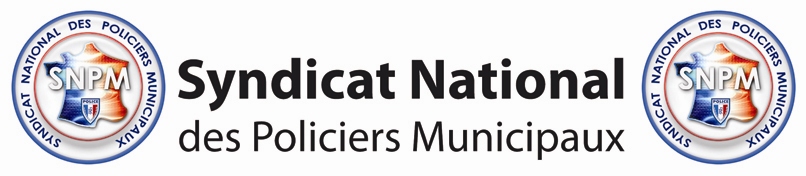 COMMUNIQUE DE PRESSEGrenoble : un policier municipal en grève de la faimDepuis 11 jours, le Policier Municipal, délégué syndical SNPM, Sid Hamed BELDJENNA, est en Grève de la Faim.Père d’une petite fille, le désespoir de ce père de famille est fondé sur le refus de son employeur, la Mairie de Grenoble, d’appliquer, avec acharnement, une décision de justice !Pourquoi la Mairie de Grenoble refuse-t-elle de réintégrer Sid Hamed, alors que la justice lui a rendu son agrément ?Ce conflit entre notre collègue, délégué syndical, et la Mairie de Grenoble ne date pas d’hier.Cela fait plusieurs années que le SNPM assiste et défend notre collègue (+ de 30 000 € de frais de procédure !) avec 5 procédures gagnées (préfecture et mairie). Coût pour le contribuable grenoblois : environ 45 000 € de procédures !Nous en appelons à la responsabilité du Maire de Grenoble, nous ne pouvons croire que Mr Michel DESTOT   laisse ce policier municipal dans une telle détresse.Monsieur Le Maire, il est encore temps de vous mettre en conformité avec cette décision de justice. Nous espérons que le futur Maire de Grenoble fera preuve appliquera la décision de justice et montrera plus d’humanité ! Laissez de côté le passé, et regardons l’avenir, l’avenir de ce père de famille, de sa petite fille, de leur avenir commun.Son acte est un acte de désespoir, Sid Hamed nous le confirme au quotidien.Frédéric Foncel, Secrétaire Général du SNPM, pense que celui-ci ira malheureusement jusqu’au bout et est particulièrement inquiet de cette situation  !Frédéric Foncel, très inquiet de l’état de santé physique et psychologique de notre collègue syndical, s'est rendu samedi 22 Mars  auprès de Sid Hamed BELDJENNA. Le SNPM va de nouveau solliciter un rdv avec le Monsieur Maire  afin de trouver ensemble une solution pérenne.Frédéric Foncel 
SG du SNPM 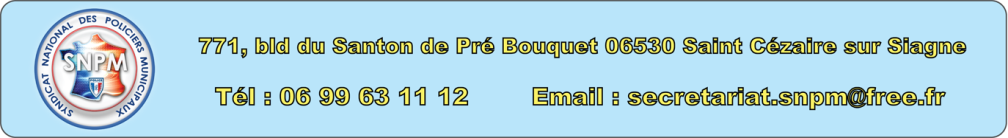 